FEDERAZIONE GINNASTICA D’ITALIA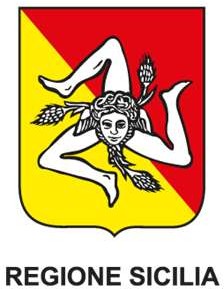 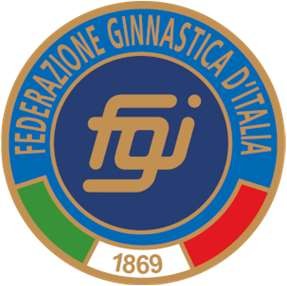 COMITATO REGIONALE SICILIAProt. n. 078B -2024-FT	Catania, 02/04/2023MODULO DI ISCRIZIONE CTR RITMICA GOLD1° ALLENAMENTO 5 MAGGIO 2024SOCIETA’ 	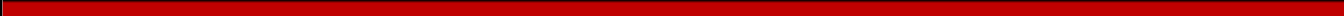 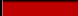 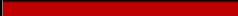 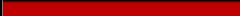 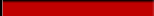 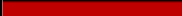 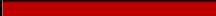 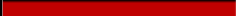 (Da Inviare entro il 21/04/2023 a formazione@fgisicilia.it e in cc tizianaricciardigr@gmail.com )Data e luogo	Firma del Presidente SocietarioFGI – C.R. SICILIA c/o CONI Point Sicilia – Corso Sicilia, 43 – 95131 Catania (CT)Web: http://www.fgisicilia.it – e-mail: cr.sicilia@federginnastica.it P.IVA 01385631005 – C.F.:05299330588GINNASTE PARTECIPANTIGINNASTE PARTECIPANTIGINNASTE PARTECIPANTIGINNASTE PARTECIPANTIGINNASTE PARTECIPANTIGINNASTE PARTECIPANTIGINNASTE PARTECIPANTIN°COGNOMENOMEDATA DI NASCITAn. TESSERALIVELLOQUOTA